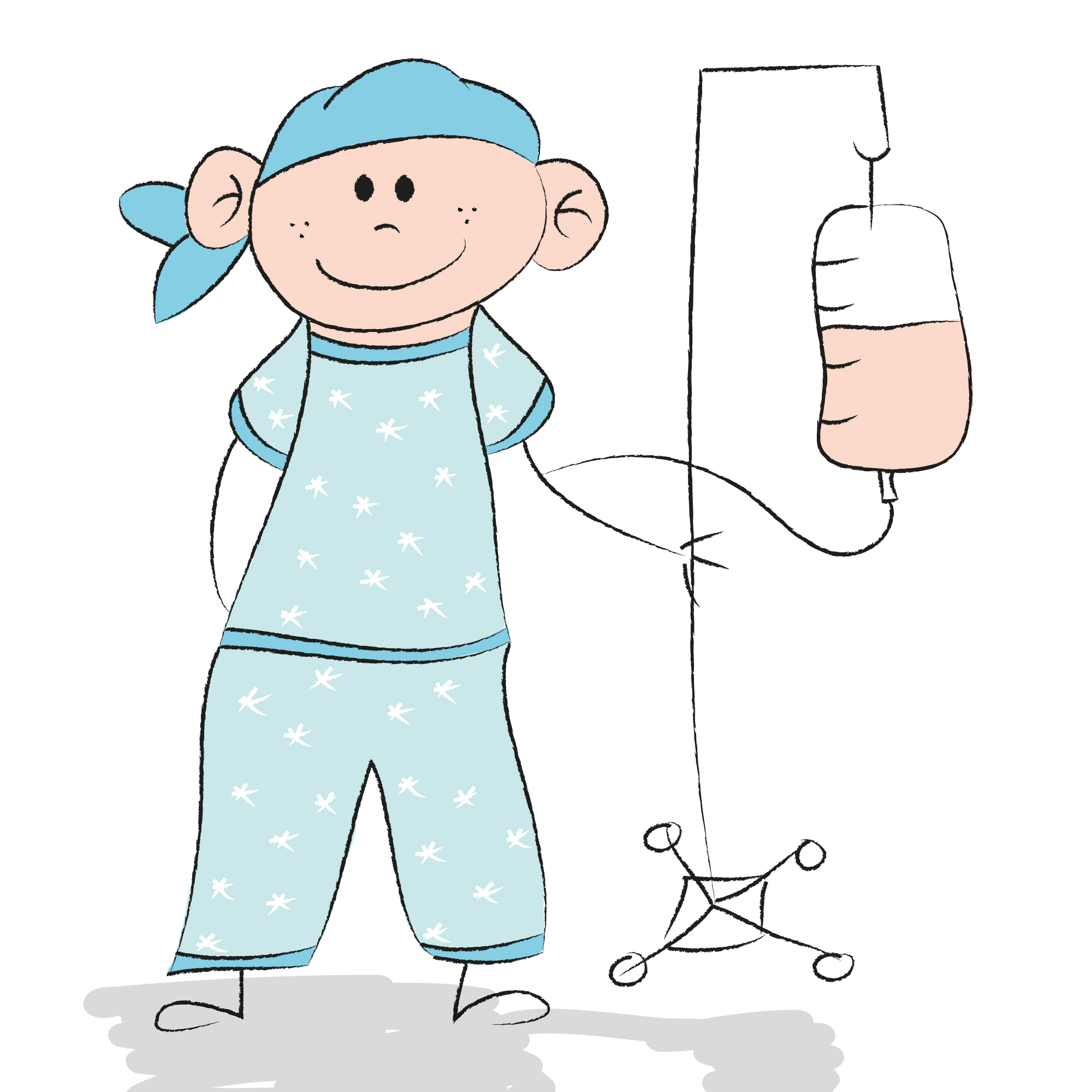 Cancer is hard. 
We are hoping to learn what could make it a little easier for families living with pediatric cancer.If your child has cancer, we know your whole family is impacted. We invite you and your family participate in a research study to better understand psychosocial stress facing families impacted by pediatric cancer who are being treated at the Bass Center. What does it involve?Meeting with us once when your child is at the Bass Center for appointments or treatment Answering questions about the stresses of living with pediatric cancer, health and wellness, and use of mental health servicesGetting paid for participating.If you are interested or would like more information, please contact 
Dr. Victoria Cosgrove at veileen@stanford.edu or 650-723-9392.Participant's rights questions, contact 1-866-680-2906